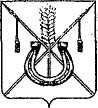 АДМИНИСТРАЦИЯ КОРЕНОВСКОГО ГОРОДСКОГО ПОСЕЛЕНИЯКОРЕНОВСКОГО РАЙОНАПОСТАНОВЛЕНИЕот 06.12.2023   		                                                  			  № 1637г. КореновскО внесении изменений в постановление администрацииКореновского городского поселения Кореновского районаот 09 августа 2023 года № 966 «О комиссии по проведениюторгов (аукционов) по продаже земельных участков или правана заключение договоров аренды земельных участков, находящихсяна территории Кореновского городского поселенияКореновского района, в электронной форме»В связи с кадровыми изменениями, администрация Кореновского городского поселения Кореновского района п о с т а н о в л я е т:1. Внести в постановление администрации Кореновского городского поселения Кореновского района от 09 августа 2023 года № 966 «О комиссии по проведению торгов (аукционов) по продаже земельных участков или права на заключение договоров аренды земельных участков, находящихся на территории Кореновского городского поселения Кореновского района, в электронной форме» изменения:1.1. Подпункт 3.6. пункта 3 приложения №1 к постановлению изложить в новой редакции:«3.6. Решения Комиссии оформляются протоколами, которые составляются секретарем, подписываются им и председателем Комиссии.».1.2. Приложение № 2 к постановлению изложить в новой редакции (прилагается).2. Общему отделу администрации Кореновского городского поселения Кореновского района (Козыренко) обеспечить размещение настоящего постановления на официальном сайте администрации Кореновского городского поселения Кореновского района в информационно-телекоммуникационной сети «Интернет».3. Постановление вступает в силу со дня его подписания.ГлаваКореновского городского поселенияКореновского района                                                                           М.О. ШутылевСОСТАВкомиссии по проведению торгов (аукционов) по продаже земельных участков или права на заключение договоров аренды земельных участков, находящихся на территории Кореновского городского поселения Кореновского района»Начальник отдела имущественныхи земельных отношений администрацииКореновского городского поселения		                              Я.С. СиницынаПРИЛОЖЕНИЕк постановлению администрацииКореновского городского поселенияКореновского районаот 06.12.2023 № 1637«ПРИЛОЖЕНИЕ № 2УТВЕРЖДЕНпостановлением администрацииКореновского городского поселенияКореновского районаот 09.08.2023 № 966Чепурной Сергей Гаврилович- заместитель главы Кореновского городского поселения Кореновского района, начальник отдела по гражданской обороне и чрезвычайным ситуациям, председатель комиссии;Синицына Яна Сергеевна- начальник отдела имущественных и земельных отношений администрации Кореновского городского поселения Кореновского района, заместитель председателя комиссии;ЖабинаВиктория Геннадьевна- начальник юридического отдела администрации Кореновского городского поселения Кореновского района, секретарь комиссии.Члены комиссии:Члены комиссии:БерезовскаяАлла Ивановна - начальник отдела архитектуры и градостроительства администрации Кореновского городского поселения Кореновского района;Пономаренко Светлана Ивановна- начальник финансово-экономического отдела администрации Кореновского городского поселения Кореновского района.